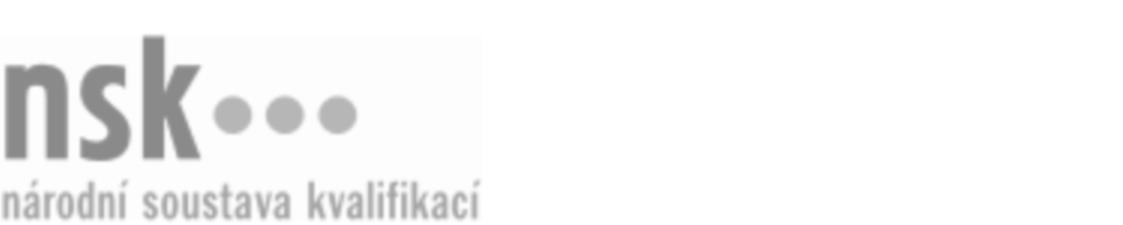 Kvalifikační standardKvalifikační standardKvalifikační standardKvalifikační standardKvalifikační standardKvalifikační standardKvalifikační standardKvalifikační standardObsluha dřevařských strojů a zařízení (kód: 33-035-H) Obsluha dřevařských strojů a zařízení (kód: 33-035-H) Obsluha dřevařských strojů a zařízení (kód: 33-035-H) Obsluha dřevařských strojů a zařízení (kód: 33-035-H) Obsluha dřevařských strojů a zařízení (kód: 33-035-H) Obsluha dřevařských strojů a zařízení (kód: 33-035-H) Obsluha dřevařských strojů a zařízení (kód: 33-035-H) Autorizující orgán:Ministerstvo průmyslu a obchoduMinisterstvo průmyslu a obchoduMinisterstvo průmyslu a obchoduMinisterstvo průmyslu a obchoduMinisterstvo průmyslu a obchoduMinisterstvo průmyslu a obchoduMinisterstvo průmyslu a obchoduMinisterstvo průmyslu a obchoduMinisterstvo průmyslu a obchoduMinisterstvo průmyslu a obchoduMinisterstvo průmyslu a obchoduMinisterstvo průmyslu a obchoduSkupina oborů:Zpracování dřeva a výroba hudebních nástrojů (kód: 33)Zpracování dřeva a výroba hudebních nástrojů (kód: 33)Zpracování dřeva a výroba hudebních nástrojů (kód: 33)Zpracování dřeva a výroba hudebních nástrojů (kód: 33)Zpracování dřeva a výroba hudebních nástrojů (kód: 33)Zpracování dřeva a výroba hudebních nástrojů (kód: 33)Týká se povolání:Obsluha dřevařských strojů a zařízeníObsluha dřevařských strojů a zařízeníObsluha dřevařských strojů a zařízeníObsluha dřevařských strojů a zařízeníObsluha dřevařských strojů a zařízeníObsluha dřevařských strojů a zařízeníObsluha dřevařských strojů a zařízeníObsluha dřevařských strojů a zařízeníObsluha dřevařských strojů a zařízeníObsluha dřevařských strojů a zařízeníObsluha dřevařských strojů a zařízeníObsluha dřevařských strojů a zařízeníKvalifikační úroveň NSK - EQF:333333Odborná způsobilostOdborná způsobilostOdborná způsobilostOdborná způsobilostOdborná způsobilostOdborná způsobilostOdborná způsobilostNázevNázevNázevNázevNázevÚroveňÚroveňUrčování pracovních postupů a metod při obsluze dřevařských strojů a zařízeníUrčování pracovních postupů a metod při obsluze dřevařských strojů a zařízeníUrčování pracovních postupů a metod při obsluze dřevařských strojů a zařízeníUrčování pracovních postupů a metod při obsluze dřevařských strojů a zařízeníUrčování pracovních postupů a metod při obsluze dřevařských strojů a zařízení33Volba a kontrola materiálů, polotovarů při obsluze dřevařských strojů a zařízeníVolba a kontrola materiálů, polotovarů při obsluze dřevařských strojů a zařízeníVolba a kontrola materiálů, polotovarů při obsluze dřevařských strojů a zařízeníVolba a kontrola materiálů, polotovarů při obsluze dřevařských strojů a zařízeníVolba a kontrola materiálů, polotovarů při obsluze dřevařských strojů a zařízení33Obsluha, základní údržba a nastavení dřevoobráběcích strojů, ručních strojů a strojních zařízeníObsluha, základní údržba a nastavení dřevoobráběcích strojů, ručních strojů a strojních zařízeníObsluha, základní údržba a nastavení dřevoobráběcích strojů, ručních strojů a strojních zařízeníObsluha, základní údržba a nastavení dřevoobráběcích strojů, ručních strojů a strojních zařízeníObsluha, základní údržba a nastavení dřevoobráběcích strojů, ručních strojů a strojních zařízení33Obsluha sušáren řeziva a přířezů ve výrobě dřevařských polotovarůObsluha sušáren řeziva a přířezů ve výrobě dřevařských polotovarůObsluha sušáren řeziva a přířezů ve výrobě dřevařských polotovarůObsluha sušáren řeziva a přířezů ve výrobě dřevařských polotovarůObsluha sušáren řeziva a přířezů ve výrobě dřevařských polotovarů33Obsluha strojů na zpracování dřevního odpaduObsluha strojů na zpracování dřevního odpaduObsluha strojů na zpracování dřevního odpaduObsluha strojů na zpracování dřevního odpaduObsluha strojů na zpracování dřevního odpadu33Kontrola hotového polotovaru či výrobku v dřevařské výroběKontrola hotového polotovaru či výrobku v dřevařské výroběKontrola hotového polotovaru či výrobku v dřevařské výroběKontrola hotového polotovaru či výrobku v dřevařské výroběKontrola hotového polotovaru či výrobku v dřevařské výrobě33Zpracování průvodní dokumentace v dřevařské výroběZpracování průvodní dokumentace v dřevařské výroběZpracování průvodní dokumentace v dřevařské výroběZpracování průvodní dokumentace v dřevařské výroběZpracování průvodní dokumentace v dřevařské výrobě33Obsluha dřevařských strojů a zařízení,  28.03.2024 18:09:49Obsluha dřevařských strojů a zařízení,  28.03.2024 18:09:49Obsluha dřevařských strojů a zařízení,  28.03.2024 18:09:49Obsluha dřevařských strojů a zařízení,  28.03.2024 18:09:49Strana 1 z 2Strana 1 z 2Kvalifikační standardKvalifikační standardKvalifikační standardKvalifikační standardKvalifikační standardKvalifikační standardKvalifikační standardKvalifikační standardPlatnost standarduPlatnost standarduPlatnost standarduPlatnost standarduPlatnost standarduPlatnost standarduPlatnost standarduStandard je platný od: 29.11.2016Standard je platný od: 29.11.2016Standard je platný od: 29.11.2016Standard je platný od: 29.11.2016Standard je platný od: 29.11.2016Standard je platný od: 29.11.2016Standard je platný od: 29.11.2016Obsluha dřevařských strojů a zařízení,  28.03.2024 18:09:49Obsluha dřevařských strojů a zařízení,  28.03.2024 18:09:49Obsluha dřevařských strojů a zařízení,  28.03.2024 18:09:49Obsluha dřevařských strojů a zařízení,  28.03.2024 18:09:49Strana 2 z 2Strana 2 z 2